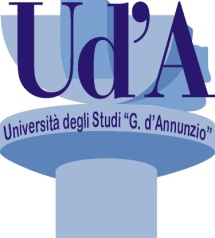 Università Degli Studi “G. d’Annunzio” Chieti –Pescara_____________________________________________________________________________________Dipartimento di Scienze Giuridiche e SocialiCorso di laurea in ___________________________________Tesi di Laurea ( Titolo TESI)----------------------------------------------------------------------------------Relatore									Laureando/a__________________								__________________										Matricola										_________________________________________________________________________________________________________ANNO ACCADEMICO ____________________________